ZAM.272.1.19.2023					            Brzeg, dnia 14 listopada 2023 r. Informacje przekazywane na podstawie art. 222 ust. 4 ustawy z dnia 11 września 2019 r. Prawo zamówień publicznychdot. zadania pn. „Dostawa tablic rejestracyjnych na potrzeby Starostwa Powiatowego w Brzegu”	Zamawiający – Powiat Brzeski – działając na podstawie art. 222 ust. 4 ustawy z dnia 11 września 2019 r. Prawo zamówień publicznych (t.j. Dz. U. z 2023 r. poz. 1605 z późn. zm.) informuje, że na sfinansowanie niniejszego zamówienia zamierza przeznaczyć kwotę w wysokości 250 000,00 zł.    Podpis na oryginale       STAROSTA              (-)  Jacek MonkiewiczSprawę prowadzi Aleksandra Kurpiel, tel. 77 444 79 21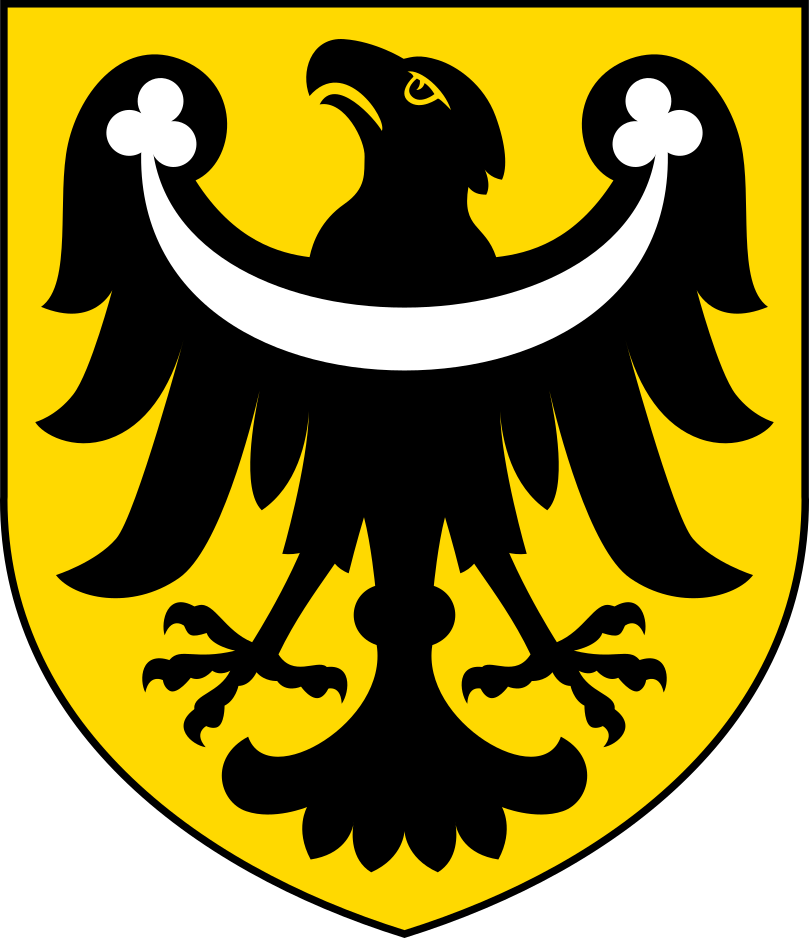 Powiat Brzeski - Starostwo Powiatowe w Brzeguul. Robotnicza 20, 49-300 Brzegcentrala tel. (+48) 77 444 79 00 (do 02)https://brzeg-powiat.pl/